FPIRC Focus CourseThe Sodium/Sulfur-Balance in a Pulp MillFPIRC # 20
In co-operation with: 

Division, Department, and University:
Pulp Technology,
Chemical Engineering,
Karlstad University (KaU), Karlstad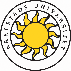 Course description/Content: The course is of overview type and consists of class room lectures, computer simulations, an assignment carried out together with team colleagues, a mill visit and a final written examination.Overview, pulp mill, modelsKraft cooking, washing, oxygen delignification, bleachingThe recovery boiler and its chemistryLignoBoostWhite liquor oxidationChlorine dioxide generationOdor destruction, Cross recoveryIntegration with a cellulose textile millMass balance models, examplesA model assignmentPresentation of the assignmentsVisit to a pulp millVisit to a LignoBoost pilot plantLearning objectives: The student will after the course have a good knowledge about process changes that affect the sodium/sulfur balance. He/she will also be able to make simulations of how much a process change will influence the sodium/sulfur balance for a given mill. The student will finally have a better general understanding of the existing process chemistry in a pulp mill.Pre-requisites:Contributors: Prof. Ulf Germgård, Karlstad University; Senior specialist Maria Björk, Stora Enso; Process consultant Hans Arne, Aprocon; Process consultant Hans Magnusson, consultant; Product mangager Kalle Pelin, Akzo Nobel; PhD Henrik Wallmo, Metso Power; M.Sc. Per Tomani, Innventia; M.Sc. Robin Ivarsson, Nordic Paper.Literature/Course material: Reprints from journals and dissertations, handouts etcContact person/Course co-ordinator: Prof. Ulf Germgård, Karlstad University, phone +46 (0)54-700 17 80, fax +46 (0)54-700 20 40, e-mail: ulf.germgard@kau.seType: Lectures, one assignment, and a mill visitECTS: 4.5Examination: Oral presentation of assignment, written assignment and written examination